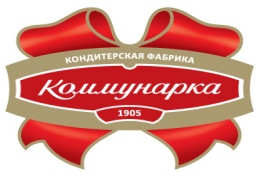 	УТВЕРЖДЕНО    Протокол заседания Общего собрания акционеров                              СОАО «Коммунарка» «29» марта 2019 № 44ПОЛОЖЕНИЕ о ревизионной комиссии СОАО «Коммунарка»1. ОБЩИЕ ПОЛОЖЕНИЯ Настоящее Положение разработано в соответствии с Законом Республики Беларусь от 10.01.2006 N 100-З «Об акционерных обществах, обществах с ограниченной ответственностью и обществах с дополнительной ответственностью» и Уставом Общества. 1.2. Положение определяет порядок назначения, обязанности, порядок работы, права и персональную ответственность ревизионной комиссии. 1.3. Ревизионная комиссия является постоянно действующим выборным органом Общества для осуществления контроля за его финансово-хозяйственной деятельностью. 1.4. Ревизионная комиссия СОАО является органом, подотчетным общему собранию акционеров.1.5. К компетенции ревизионной комиссии относится проведение ревизий по всем или нескольким направлениям деятельности Общества либо проверок по одному или нескольким взаимосвязанным направлениям или за определенный период этой деятельности.1.6. В своей деятельности ревизионная комиссия Совместного Открытого Акционерного Общества «Коммунарка» руководствуется действующим законодательством Республики Беларусь, Уставом СОАО, настоящим положением, другими внутренними документами и решениями, принятыми общим собранием акционеров.2. НОРМАТИВНЫЕ ССЫЛКИВ настоящем Положении использованы ссылки на следующие документы:Закон Республики Беларусь от 10.01.2006 N 100-З «Об акционерных обществах, обществах с ограниченной ответственностью и обществах с дополнительной ответственностью».3. ТЕРМИНЫ, ОПРЕДЕЛЕНИЯ, СОКРАЩЕНИЯ И АББРЕВИАТУРЫ3.1. В настоящем документе применяют термины с соответствующими определениями:Акционер — лицо, являющееся собственником акций.Акционерное общество — коммерческая организация, уставный капитал которой разделён на определённое число акций, удостоверяющих обязательственные права акционеров в отношении имущества общества и их правомочия по участию в управлении обществом. Акция — ценная бумага, выпускаемая акционерным обществом и удостоверяющая права акционера, основанные на участии в капитале данного акционерного общества, включая права на участие в управлении акционерным обществом, получение дивидендов, а также получение соответствующей части имущества общества при его ликвидации и иные права, предусмотренные настоящим Законом и иными законодательными актами.Дивиденд — доход акционера, выплачиваемый ему акционерным обществом по принадлежащим акционеру акциям этого акционерного общества.Общее собрание акционеров — это форма управления акционерным Обществом со стороны его акционеров. В общих собраниях имеют право принимать участие все акционеры, независимо от количества и класса акций, владельцами которых они являются. 3.2. Аббревиатуры, применяемые в положении:СОАО — Совместное Открытое Акционерное Общество;РК		— ревизионная комиссия.4. ПОРЯДОК НАЗНАЧЕНИЯ ЧЛЕНОВ РЕВИЗИОННОЙ КОМИССИИ4.1. Члены ревизионной комиссии избираются на очередном общем собранием акционеров сроком до следующего годового общего собрания акционеров в количестве, определенном Уставом Общества.4.2. Членом ревизионной комиссии не может быть член наблюдательного совета или дирекции, либо физическое лицо, осуществляющее полномочия генерального директора Общества.4.3. Избрание членов ревизионной комиссии осуществляется простым большинством голосов от числа голосов, которыми обладают акционеры - владельцы голосующих акций, присутствующие на общем собрании акционеров. Избранным считается кандидат, набравший наибольшее количество голосов.4.4. Голосование по избранию членов ревизионной комиссии проводится по каждой кандидатуре.4.5. Ревизионную комиссию возглавляет председатель, который избирается из числа членов РК в день окончания проведения общего собрания акционеров на первом заседании ревизионной комиссии.4.6. Полномочия любого члена ревизионной комиссии могут быть прекращены досрочно по решению общего собрания акционеров.4.7. Членам ревизионной комиссии в период исполнения ими своих обязанностей по решению общего собрания акционеров и в установленных им размерах могут выплачиваться вознаграждения и (или) компенсироваться расходы, связанные с исполнением ими этих обязанностей.5. ОБЯЗАННОСТИ РЕВИЗИОННОЙ КОМИССИИЧлены ревизионной комиссии обязана: 5.1. при исполнении обязанностей:действовать в интересах Общества добросовестно и разумно;хранить коммерческую тайну, не разглашать сведения, являющиеся конфиденциальными, к которым члены ревизионной комиссии имеют доступ при выполнении своих функций;не разглашать конфиденциальные сведения об Обществе, которые стали известны;выполнять правила, установленные законодательством, Уставом и настоящим Положением;5.2. Проводить:ежегодную ревизию – по результатам финансовой и хозяйственной деятельности Общества за отчетный год;готовить заключения о соответствии годового отчета, бухгалтерского баланса, счетов прибыли и убытков и распределения прибыли, без которых общие собрания акционеров не вправе утверждать отчет и баланс. В этом случае ревизия должна быть завершена не позднее чем за десять дней до годового собрания акционеров и заключение представлено в наблюдательный совет;ревизии или проверки – по решению органов управления Общества в установленные ими сроки;ревизии или проверки – по собственной инициативе. Продолжительность ревизии или проверки не должна превышать 30 дней;ревизии или проверки – по письменному обращению акционеров Общества, являющихся в совокупности владельцами не менее 10 процентов акций, направленному ревизионной комиссии. В этом случае ревизия или проверка должны быть начаты не позднее 30 дней с даты поступления обращения акционеров об их проведении.5.3. Проверять:состояние расчетов по акциям с акционерами;правильность расчетов и соблюдение сроков перечислений в бюджет налогов, а также правильность расчетов с банковскими учреждениями;правильность определения размера уставного фонда СОАО и количества акций, движение уставного фонда СОАО;использование средств резервного и других фондов СОАО, которые формируются за счет прибыли; уплат акционерами установленных процентов за несвоевременную оплату акций;законность заключенных договоров от имени Общества, совершаемых сделок и др.5.4. Требовать внеочередного созыва общих собраний акционеров в случае возникновения угрозы интересам СОАО или выявления злоупотреблений должностных лиц СОАО;5.5. Своевременно доводить до сведения собрания акционеров, наблюдательного совета, дирекции результаты осуществленных ревизий и проверок в форме письменных отчетов, докладных записок, сообщений на заседаниях органов управления обществом;6. ОРГАНИЗАЦИЯ И ПОРЯДОК РАБОТЫ РЕВИЗИОННОЙ КОМИССИИ6.1. Ревизионная комиссия осуществляет свою деятельность в соответствии с Планом работы ревизионной комиссии на год. Проект плана работы Ревизионной комиссии подготавливает председатель комиссии. План работы Ревизионной комиссии утверждается на заседании ревизионной комиссии.6.2. Заседания Ревизионной комиссии проводятся по мере необходимости, но не реже одного раза в квартал.6.3. На заседаниях Ревизионной комиссии председательствует председатель, а при проведении заседания в его отсутствие – заместитель председателя РК.6.4. Ревизионная комиссия проводит очередные и внеочередные проверки.6.5. Очередные проверки ревизионная комиссия проводит в соответствии с Планом работы ревизионной комиссии на год. 6.6. Внеочередные проверки ревизионная комиссия СОАО проводит по решению общих собраний акционеров, решению органов управления, по собственной инициативе, а также по письменному обращению акционеров, владеющих в совокупности не менее чем 10% (десятью процентами) голосующих акций Общества.7. ЗАСЕДАНИЯ РЕВИЗИОННОЙ КОМИССИИ7.1. Председатель РК созывает и проводит заседания, организует текущую работу ревизионной комиссии, представляет ее на заседаниях наблюдательного совета, собрании акционеров.7.3. Заседания ревизионной комиссии проводятся перед началом проверки или ревизии и по их результатам. 7.5. Член ревизионной комиссии может требовать созыва экстренного заседания комиссии в случае выявления нарушений, требующих безотлагательного решения ревизионной комиссии.7.6. Ревизионная комиссия на своих заседаниях рассматривает и решает вопросы:материалов, которые дают основания для проведения проверок;проведения проверок по конкретным фактам;утверждение заключений по проведенным проверкам;контрольно-ревизионной деятельности и др.7.7. Ревизионная комиссия правомочна принимать решения, если на заседании присутствуют все члены ревизионной комиссии.7.8. Каждый член ревизионной комиссии имеет во время голосования один голос. Все решения ревизионной комиссии СОАО принимаются простым большинством голосов. При равенстве голосов решающим является голос председателя ревизионной комиссии.7.9. Документы ревизионной комиссии (Протоколы, Акты, Заключения, Предписания и т.п.) подписывается всеми членами ревизионной комиссии СОАО.7.10. Члены ревизионной комиссии, не согласные с решением ревизионной комиссии, вправе выразить отдельное мнение, которое вносится в протокол и доводится до сведения наблюдательного совета СОАО и общего собрания акционеров.7.11. Результаты проведенных проверок рассматриваются на наблюдательном совете.  8. ЗАКЛЮЧЕНИЕ РЕВИЗИОННОЙ КОМИССИИ ОБЩЕСТВА8.1. Ревизионная комиссия по итогам проверки финансово-хозяйственной деятельности Общества на основании результатов проведенной ежегодной аудиторской проверки Общества составляет заключение, которое должно содержать:подтверждение достоверности учетных и отчетных данных о финансовой и хозяйственной деятельности и их правильного отражения в бухгалтерской (финансовой) отчетности и иных документах;выявленные факты нарушения законодательства, учредительных документов и локальных нормативных актов Общества, регламентирующих его деятельность, а также предложения по предупреждению и пресечению подобных нарушений;рекомендации по возмещению причиненного ущерба.8.2. Заключение ревизионной комиссии по итогам проверки финансово-хозяйственной деятельности Общества должно быть подписано всеми членами ревизионной комиссии, проводившими ревизию или проверку. В случае несогласия с заключением ревизионной комиссии либо с отдельными его выводами и предложениями любой член ревизионной комиссии вправе изложить свою точку зрения по возникшим разногласиям.8.3. Ревизионная комиссия в случае выявления нарушений обязана:представить заключение ревизии или проверки либо отдельные их выводы и предложения наблюдательному совету, который в соответствии со своей компетенцией в двухнедельный срок обязан принять меры по устранению допущенных нарушений;потребовать созыва внеочередного общего собрания акционеров, если по выявленным в ходе ревизии или проверки фактам нарушений решение может быть принято только этим собранием.8.4. Заключение ревизионной комиссии по результатам проведения ежегодной ревизии вносится на рассмотрение общего собрания акционеров при утверждении годового отчета, бухгалтерского баланса, счетов прибыли и убытков и распределения прибыли и убытков хозяйственного общества.9. ПРАВА РЕВИЗИОННОЙ КОМИССИИ9.1. Члены ревизионной комиссии имеют право:знакомиться со всеми необходимыми документами и материалами, связанными с финансово-хозяйственной деятельностью Общества, изучение которых соответствует обязанностям и полномочиям ревизионной комиссии;получать информацию о деятельности Общества, знакомиться с документами Общества, данными бухгалтерского учета, учета аффилированных лиц Общества и других видов учета;инициировать проведение заседания наблюдательного совета, созыв внеочередного собрание акционеров в случаях, когда выявляются нарушения в производственно-хозяйственной, финансовой, правовой деятельности или есть угроза интересам Общества;требовать личного объяснения от работников Общества по вопросам, связанным с проводимой проверкой;привлекать на договорной основе к своей работе специалистов, не занимающих штатных должностей в Обществе. Лица, деятельность которых проверяется, не вправе участвовать в проведении ревизий или проверок по соответствующим вопросам;ставить перед управляющими органами Общества вопрос об ответственности работников Общества, включая должностных лиц, в случае нарушения ими положений, правил и инструкций, принимаемых Обществом.получать вознаграждение в размерах и порядке, установленных общим собранием акционеров.9.2. Председатель ревизионной комиссии может присутствовать на заседаниях наблюдательного совета с правом совещательного голоса.9.3. Члены ревизионной комиссии не имеют права:использовать возможности Общества или допускать их использование в иных целях, помимо увеличения прибыльности Общества;принимать участие в предприятиях, конкурирующих с Обществом;прямо или косвенно получать вознаграждение за оказание влияния на принимаемые Обществом решения;передавать третьим лицам информацию о результатах финансово–хозяйственной деятельности Общества до ее опубликования в средствах массовой информации либо доведения иным способом до сведения неограниченного круга лиц.10. ОТВЕТСТВЕННОСТЬ10.1. Члены ревизионной комиссии несут персональную ответственность за:достоверность, полноту и объективность сведений, которые содержатся в заключениях и решениях комиссии, а также в других документах, подготовленных комиссией;нарушения, неисполнения или неподобающее исполнение своих обязанностей. Председатель собрания                                                    О.В.ОрловаСекретарь собрания                                                          О.Н.СтаростинаСОВМЕСТНОЕ ОТКРЫТОЕ АКЦИОНЕРНОЕ ОБЩЕСТВО   «КОММУНАРКА»